Proposed Variation No. 5 To Longford County Development Plan 2015-2021Purpose: To incorporate provision for the wider application of the Urban regeneration and Housing Act 2015 (Vacant Sites Levy) to towns in the Longford County Area where public infrastructure and facilities are provided to facilitate development.  This will promote the activation of strategic sites in these areas and regeneration of town cores.Proposed Variation: it is proposed to amend policy CS2 in the current Development Plan as follows (proposed amendments in red)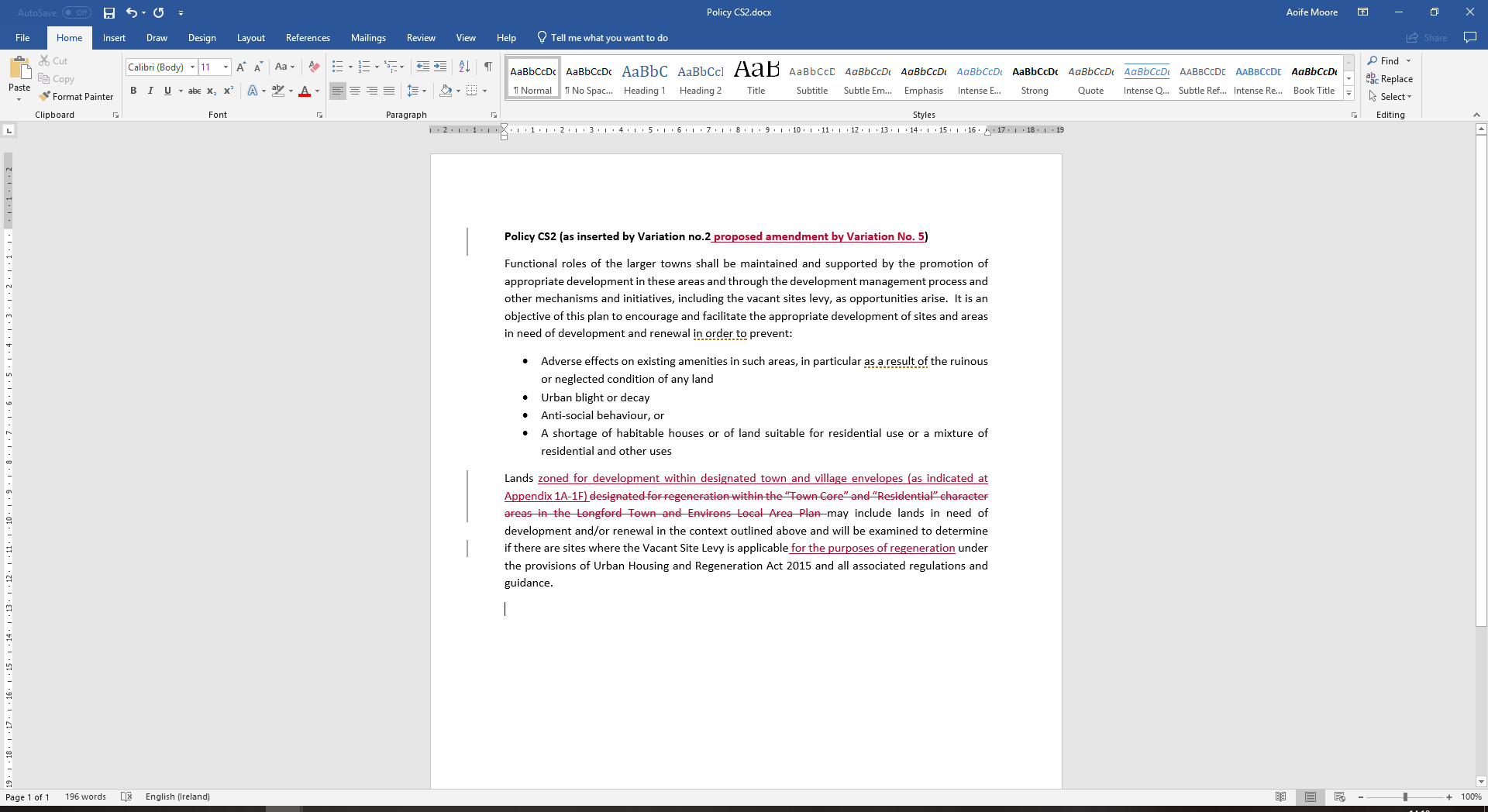 